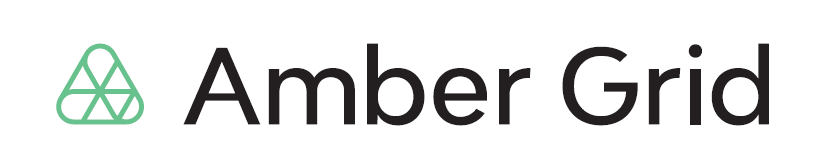 Pranešimas žiniasklaidai2024-05-21„Amber Grid“ nustatė dujų perdavimo paslaugų kainas 2025 metams Dujų perdavimo sistemos operatorius „Amber Grid“ 2025 metams siūlo nustatyti dujų perdavimo paslaugų kainas, sudarančias vidutinę 1,60 eurų už megavatvalandę (Eur/MWh) kainą Lietuvos vartotojams.  Šiandien ateinančių metų dujų kainoms pritarė „Amber Grid“ valdyba, jos bus pateiktos įvertinti ir patvirtinti Valstybinei energetikos reguliavimo tarybai (VERT). Kainos nustatytos atsižvelgiant į VERT patvirtintą leistiną reguliuojamų pajamų viršutinę ribą. Bendra perdavimo pajamų viršutinė riba, palyginti su 2024 m., mažėja beveik 5 proc., tačiau dėl reikšmingiau mažėjančio prognozuojamo dujų vartojimo, vidutinė perdavimo paslaugų kaina, palyginti su 2024 metų kaina Lietuvos vartotojams (1,49 Eur/MWh), kitais metais didės 7,4 proc. Vidutinės kainos Lietuvos vartotojams didėjimą nulėmė besitraukiantis dujų poreikis Lietuvoje, kuris, prognozuojama, mažės labiau, nei 2025 metams nustatyta „Amber Grid“ pajamų viršutinė riba. Dujų perdavimo paslaugos kaina sudaro vos kelis procentus galutinės, vartotojų mokamos kainos už dujas. 2024 m. gegužę VERT 2025 metams dujų perdavimo sistemos operatoriui „Amber Grid“ nustatė 63,83 mln. eurų pajamų viršutinę ribą, kuri yra 4,75 proc. mažesnė nei 2024 metais. Pajamų viršutinės ribos mažėjimą iš esmės lėmė nustatytos mažesnės sąnaudos technologinėms reikmėms. 2025 metais per Lietuvos gamtinių dujų perdavimo sistemą iš viso planuojama transportuoti 65,3 TWh gamtinių dujų. Tai – 1,4 proc. mažiau nei buvo vertinta 2024 metams. Šiame rodiklyje skaičiuojama, kad Lietuvos dujų suvartojimas mažės 19,6 proc.: nuo nustatant 2024 m. kainas vertintų 21 TWh iki 16,9 TWh 2025 metams. Prognozuojamas užsakomų pajėgumų, vartojimo pajėgumų ir transportuojamo dujų kiekio lygmuo nustatytas, atsižvelgiant į istorinius duomenis, esamų ir potencialių sistemos naudotojų poreikius. 2025 metais visuose dujų įleidimo taškuose perdavimo paslaugų kainas numatoma išlaikyti suvienodintas su kaimyninėje Latvijos, Estijos ir Suomijos tarifų zonoje taikomomis įleidimo kainomis – 142,77 Eur/MWh/parą/metus.Suderinus su VERT, dujų perdavimo paslaugų kainos, įsigaliosiančios nuo 2025 m. sausio 1 d., bus paskelbtos „Amber Grid“ tinklalapyje www.ambergrid.lt.Daugiau informacijos: Laura Šebekienė, „Amber Grid“ komunikacijos vadovė, Tel. 8 699 61246, El. paštas: l.sebekiene@ambergrid.lt 